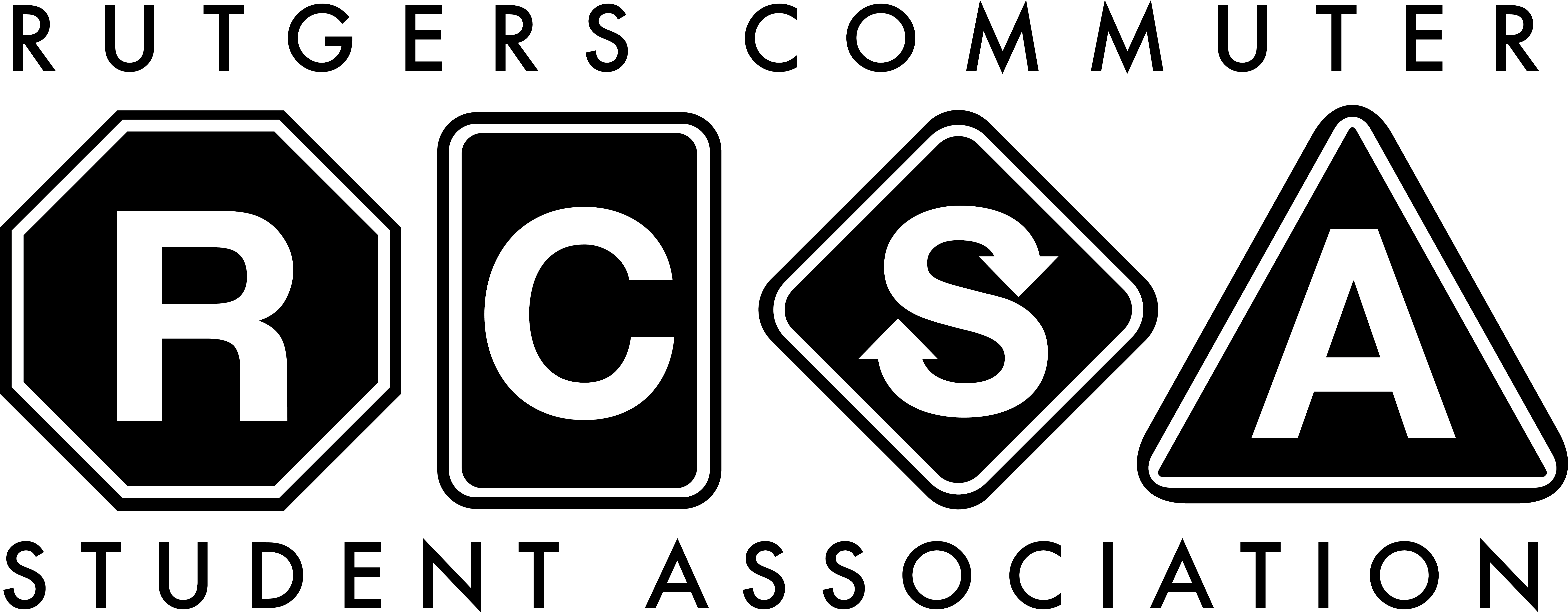 The Rutgers Commuter Student Association2017-2018 Chair Position ApplicationThe Rutgers Commuter Student Association is an inclusive volunteer student organization whose primary role is to serve commuter students’ needs and interests while building a community on campus. RCSA promotes commuter student integration into the larger Rutgers population through programming and advocacy with other student organizations, committees, and departments.RCSA has changed the lives of many commuter students here at Rutgers University, although our goals still reach much further. Each member of RCSA has had the chance to make a difference in the Rutgers community. We are looking for skilled students who share our passion and are determined to make an even greater impact on the students at Rutgers University.The available chair positions include:Events Chairs- The Event Chairs are responsible for coordinating social events and programs on campus to help commuter students get involved. Their events give students a platform to integrate themselves into the community, make friends, and enjoy their college years at Rutgers University.Marketing Chairs- The Marketing Chairs are responsible for all marketing and publicity aspects of RCSA, overseeing all social media platforms, and managing the RCSA website. They also help design creative posters and flyers for all RCSA events and programs.Student Assembly Chair-The Student Assembly Chair is responsible for attending regular Rutgers University Student Assembly (RUSA) meetings and acting as the liaison between RCSA and RUSA.  The chair is also responsible for voicing concerns and speaking on behalf of the commuter population.Recruitment Chairs- The Recruitment Chairs are responsible for outreach and providing information to commuter students regarding RCSA and Rutgers University. They coordinate RCSA Meetings as well as tables on different campuses to attract commuter students and help them get involved.Initiatives Chairs- The Initiatives Chairs are responsible for student advocacy and fundraising for RCSA. They work to identify areas of concern for commuter students and advocate for ways to improve the commuter student experience. They also work to develop collaborations with other organizations and campus departments.________________________________________________________________________________________________________________________Requirements:A minimum cumulative GPA of 2.5 is required.Must be a full-time commuter undergraduate student at Rutgers.Must be available for training dates and welcome events between May 11-19 and Aug. 28-Sept. 2, 2017Fill out all information on this application and save the document in the format LASTNAME_FIRSTNAME.docx. Include a resume with the application, and please submit both in an email to information.rcsa@gmail.comAll applications must be received by Sunday, February 26, 2017 by 11:59PM.The Rutgers Commuter Student Association2017-2018 Chair Position Application__________________________________________Please answer the following 1. Please describe your experience, organizational memberships and positions, the dates of your involvement in these activities and how they are applicable to the RCSA chair position(s) you are interested in. Please limit your response to the space below.2.  The Rutgers Commuter Student Association is always looking for ways to better serve the commuter population, in terms of long term initiatives or simply programs we could organize on campus. Do you have any ideas or suggestions as to how RCSA can accomplish this? Please limit your response to the space below.NameLast NameFirst NameM.I.RUID     	Net IDAre you a commuter?      Yes or No?Email AddressPhone NumberSchoolGPA (above a 2.5?)(GPA will be verified through the Registrar’s Office)Yes or No?MajorMinorExpected Graduation DateExpected Graduation DatePlease rank all positions you are interested in (first choice, second choice, etc.) You are not obligated to select all positions.Events ChairMarketing ChairRecruitment ChairStudent Assembly ChairInitiatives Chair